BoecioDice la WikipediaEl último pensador romano y el primer escolástico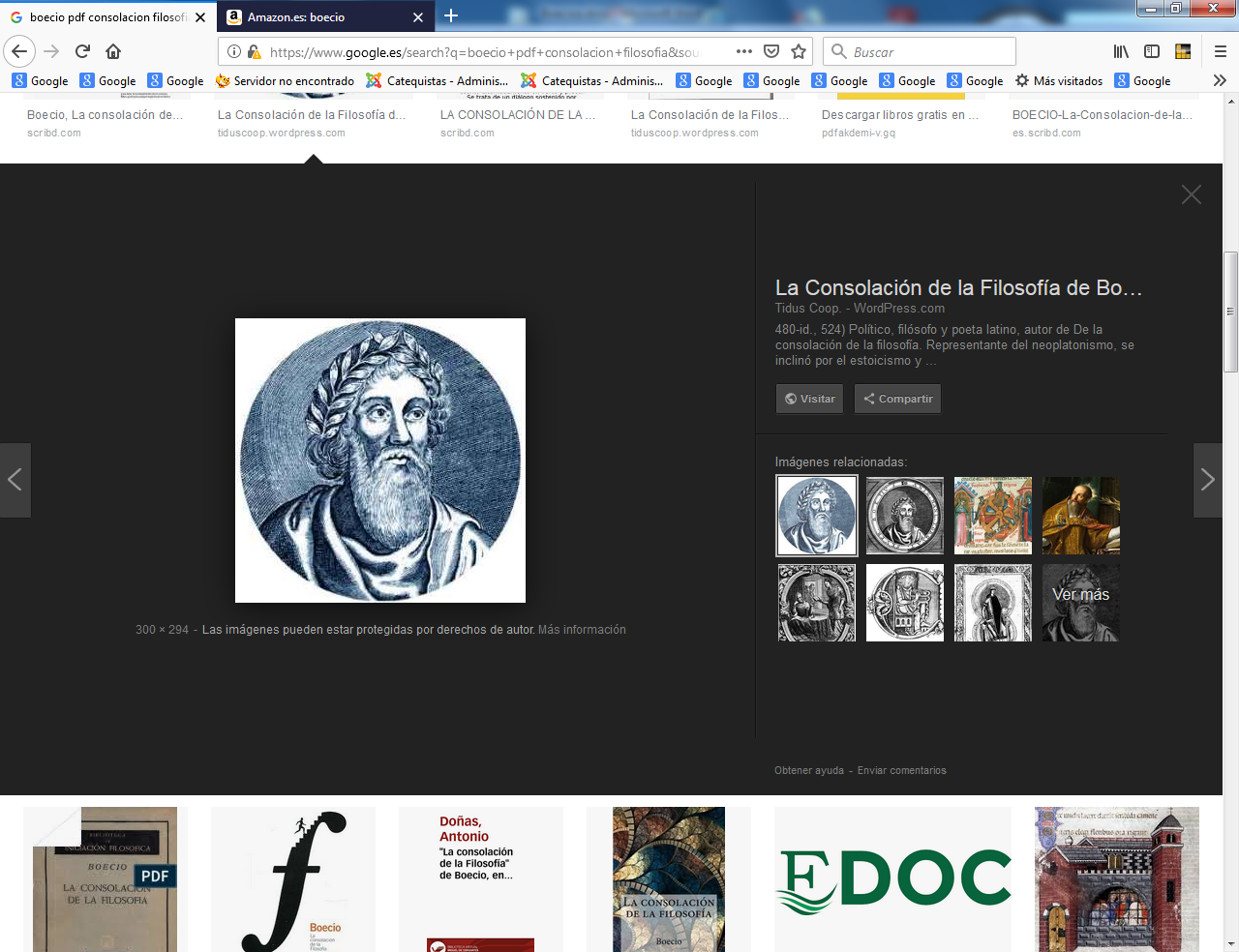   Anicio Manlio Torcuato Severino Boecio (en latín, Anicius Mānlĭus Torquātus Severinus Bŏēthius) (Roma, c. 480 – Pavía, 524/525) fue un filósofo y poeta latino romano, actividad que compaginó con su faceta como estadista y autor de tratados sobre distintas disciplinas como la música, la aritmética o la astronomía. VidaProvenía de una importante y antigua familia Romana, la gens Anicia, que dio dos emperadores y tres papas. ​ Fue hijo de Flavio Manlio Boecio. Empezó estudios de retórica y filosofía, conocimientos que amplió en Atenas. Se casó con Rusticiana, hija del senador Quinto Aurelio Memio Símaco (senador y cónsul en el año 485). En 510 fue consul ordinarius (el cónsul que da nombre al año) en solitario. En 522 o 523 él mismo fue nombrado magister officiorum, ​ cargo equivalente a lo que podría llamarse un primer ministro, del rey ostrogodo Teodorico el Grande. En 522 nombró cónsules a sus dos hijos, Flavio Símaco y Flavio Boecio. La acumulación de tanto poder despertó los celos del partido filogótico, por lo que fue acusado de conspirar a favor del Imperio bizantino por el referendarius Cipriano, miembro de ese partido. Fue encarcelado, torturado y decapitado en el Ager Calventienus, al norte de Pavía, ​ «injustamente» según él mismo, por haber intentado proteger al senado. La ciudad de Pavía le reconoce y celebra en la liturgia como mártir en la fe. León XIII aprobó su culto para la diócesis de Pavía el 25 de diciembre de 1883. Se festeja el 27 de mayo. ObraBoecio es conocido como "el último romano, el primer escolástico".     Con el propósito de unificar ambas escuelas filosóficas, se propuso traducir al latín las obras de Aristóteles y de Platón, pero no concluyó su proyecto: solo se conservan su traducción de las Categorías y del Peri hermeneias de Aristóteles y de la Isagoge de Porfirio. Étienne Gilson afirma que Boecio fue, para la escolástica medieval, por sus traducciones, comentarios y escritos, la principal autoridad en lógica de la Edad Media hasta que en el siglo XIII fue traducido al latín y comentado directamente el Organon completo de Aristóteles.    En su obra principal realiza la distinción, que luego sería central para la Escolástica, entre id quod est (todo el ente) y quo est o esse (aquello que hace que el ente sea).    Su obra más famosa es, sin embargo, Consolatio philosophiae, mencionada en la Edad Media como De consolatione philosophiae. Se trata de un diálogo entre el propio Boecio y Filosofía, personaje alegórico femenino que se le aparece a Boecio para aclararle el problema del destino, de por qué los malvados logran recompensa y los justos no.     Su filosofía intenta suavizar su aflicción demostrándole que la verdadera felicidad consiste en el desprecio de los bienes de este mundo y en la posesión de un bien imperecedero, que coincide con la Providencia universal que gobierna todas las cosas, concepto este que toma del Estoicismo.    El tema se relaciona directamente con la caída en desgracia del propio Boecio, por lo cual se piensa que esta obra fue compuesta en la cárcel durante el largo año que pasó antes de ser ejecutado.    Este trabajo tuvo una gran importancia para la ulterior teología del Cristianismo medieval, pese a que tanto la metodología como la terminología que utiliza Boecio son meramente filosóficas y en ningún momento plantea la cuestión en términos de fe cristiana. Debido a que en su obra maestra, en prosa y verso, la Consolación, no cita en ningún momento a Jesucristo ni la Sagrada Escritura, ni explícitamente la fe cristiana, algunos historiadores en los siglos XVIII y XIX pusieron en duda el cristianismo de Boecio y la autenticidad de sus obras teológicas; demostrada ésta, la cuestión está definitivamente resuelta: «... Al descubrir Holde en 1877 un fragmento de Casiodoro que atribuye a Boecio un librum de sancta Trinitate et capita quaedam dogmatica, parece que se puso fin a la controversia y se zanjó la cuestión en favor de la autenticidad de los Opuscula».​También escribió sobre aritmética (De arithmetica), música (De musica), geometría, astronomía y de teología (Opuscula theologiae, cinco libros). Todo con la intención de transmitir a las nuevas generaciones, a los nuevos tiempos, la gran cultura grecorromana.     Precisamente por este motivo, Boecio ha sido calificado como el último representante de la cultura romana antigua y el primero de los intelectuales medievales. Su definición de la eternidad interminabilis vitae tota simul ac perfecta possesio (es la perfecta posesión de una vida interminable toda ella junta y de una vez) ha llegado hasta nosotros intacta.. Así comienza su "De la consolación de la filosofía"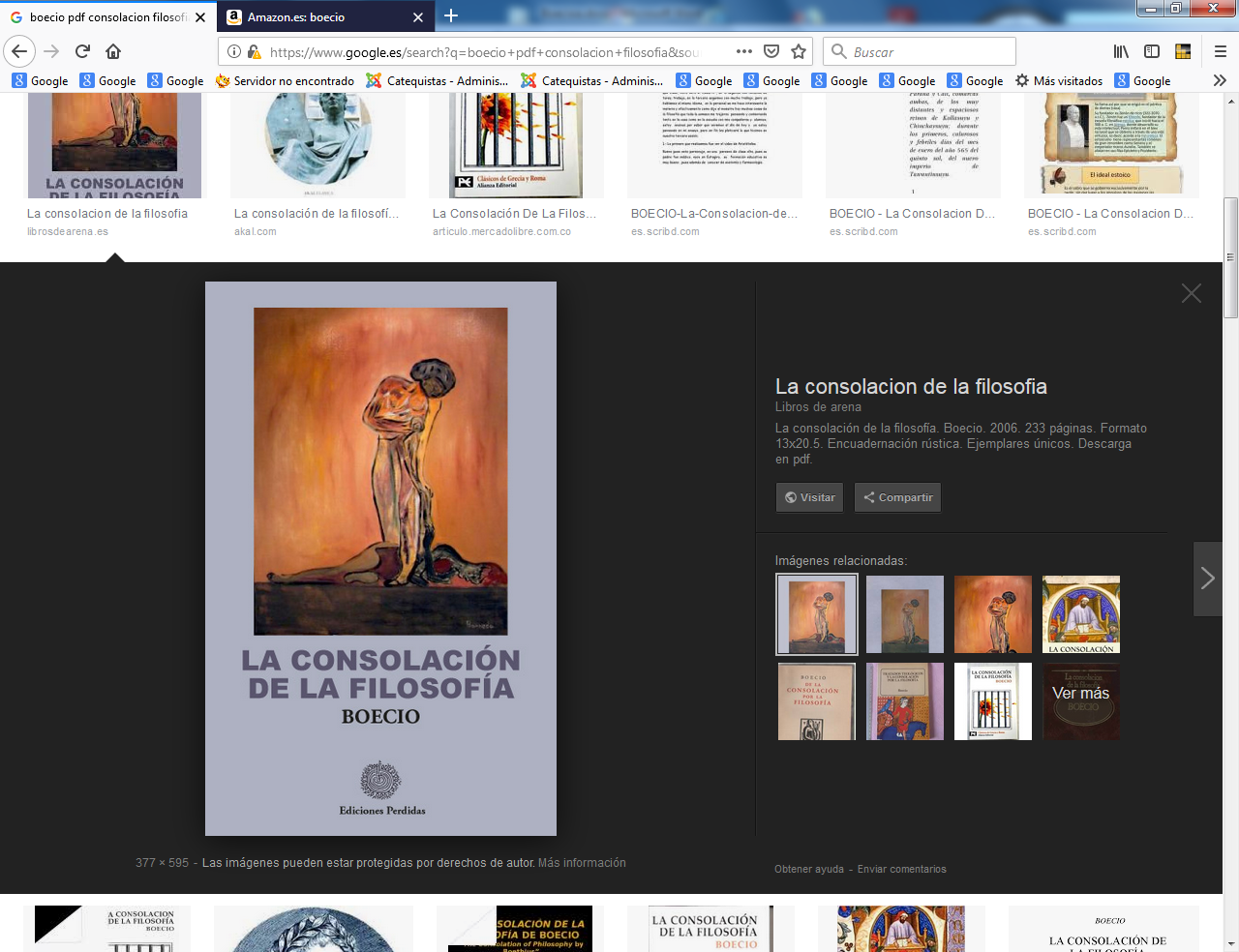 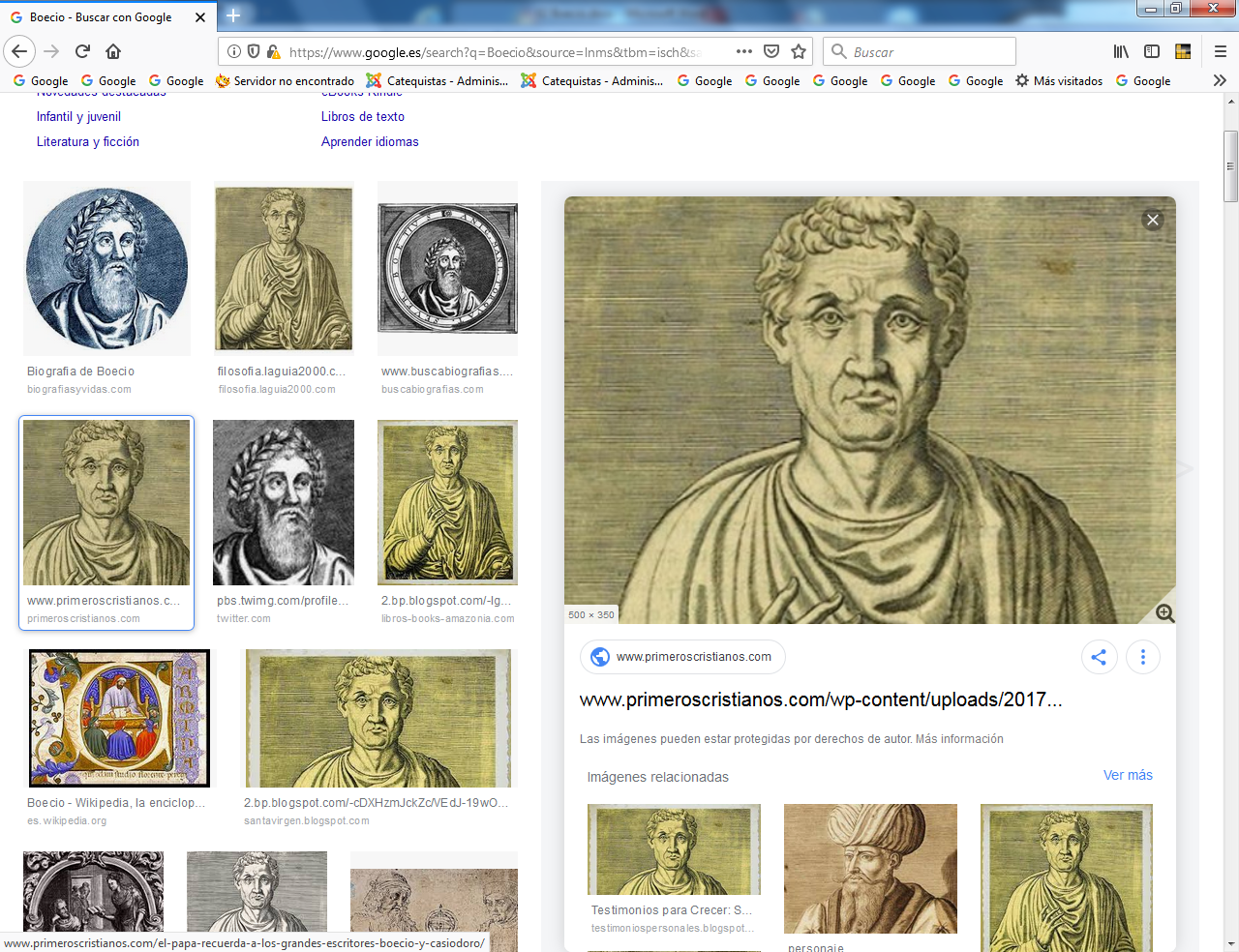 PROSA PRIMERA   En tanto que en silencio me agitaban estos sombríos pensamientos y con aguzado estilo escribía en blandas tablillas mi lamento quejumbroso, pareciome que sobre mi cabeza se erguía la figura de una mujer de sereno y majestuoso rostro, de ojos de fuego, penetrantes como jamás los viera n ser humano, de color sonrosado, llena de vida, de inagotadas energías, a pesar de que sus muchos años podían hacer creer que no pertenecía a nuestra generación. Su porte, impreciso, nada más me dio a entender..  Pues ya se reducía y abatiéndose se asemejaba a uno de tantos mortales, ya por el contrario se encumbraba hasta tocar el cielo con su frente, y en él penetraba su cabeza, quedando inaccesible a las miradas humanas.   Su vestido lo formaban finísimos hilos de materia inalterable, con exquisito primor entretejidos; ella misma lo había hecho con sus manos, según más adelante me hizo saber.   Y, a semejanza de un cuadro difuminado, ofrecía, envuelto como en tenue sombra, el aspecto desaliñado de cosa antigua.  En su parte inferior veíase bordada la letra griega pi (inicial de práctica), y en lo más alto, la letra thau (inicial de teoría) y, enlazando las dos letras, había unas franjas que, a modo de peldaños de una escalera, permitían subir desde aquel símbolo de lo inferior al emblema de lo superior.   Sin embargo, iba maltrecho aquel vestido: manos violentas lo habían destrozado, arrancando de él cuantos pedazos les fuera posible llevarse entre los dedos.   La mayestática figura traía en su diestra mano unos libros; su mano, izquierda empuñaba un cetro.  Y  cuando vio a mi cabecera a las musas de la poesía dictándome as palabras que traducían mi dolor, conmovióse de pronto; y luego, lanzando por sus ojos miradas fulminantes, indignada exclamó:“¿Quién ha dejado acercarse hasta mi enfermo a estas despreciables cortesanas de teatro, que no solamente no pueden traerle el más ligero alivio para sus males, sino que antes bien le propinarán endulzado veneno?   Sí, con las estériles espinas de las pasiones, ellas ahogan la cosecha fecunda de la  razón; son ellas las que adormecen a la humana inteligencia en el mal, en vez delibertarla.  ¡Ah! Si vuestras caricias me arrebataran a un profano, como sucede con frecuencia, el mal seria menos grave, porque en él mi labor no se vería frustrada; pero ¿es que ahora queréis quitarme a este hombre alimentado con las doctrinas de él y de la Academia?Marchad, alejaos más bien de este lugar. Sirenas que fingís dulzura para acarrear la muerte, dejadme a este venero, el cual yo cuidaré con mis númenes, hasta devolverle la salud y el bienestar   Ante tales increpaciones, las musas que me asistían bajaron los ojos; y, cubiertos los rostros con el rubor de la vergüenza, transpusieron el umbral de mi casa.  Yo, que con la vista turbada por las lágrimas no podía distinguir quién fuese aquella  mujer de tan soberana autoridad, sobrecogido de estupor, fijos los ojos entierra, aguardé en silencio lo que ella hiciera.  Entonces, acercándose más, se sentó al borde de mi lecho; y al contemplar mi ostro apesadumbrado y abatido por el dolor, lamentóse  en estos versos de la causa que turbaba mi espíritu.  ¡Ah! ¡Cómo se agita la mente en el fondo del abismo en que e halla sumergida! Abandonando su propia luz, ¡cómo se precipita hacia la tiniebla exterior, cuando siente en sí misma una angustia mortal, acrecida hasta lo infinito por al hábito de las cosas terrenales! ”Este pobre mortal gozó un tiempo de omnímoda libertad; para él el cielo no guardaba secretos; acostumbrado a caminar por los senderos del firmamento, observaba los dorados rayos del sol, seguía atento las fases de la helada luna, había vencido a las estrellas, sujetando a número sus errantes revoluciones dentro de órbitas cerradas.”¿Qué más?   Él sabía las causas por las cuales los vientos rumorosos ya rizan la superficie de los mares, ya sacuden su seno en gigantescas olas; cuál es el alma inmutable que gobierna al mundo; por qué los astros que se hunden en el mar de las Hespérides despiertan rutilantes por Oriente; con qué ley se suceden las plácidas horas de la primavera para que ésta adorne la tierra con rosadas flores; quién hace que al término del año muestre el otoño la exuberancia de su fecundidad en jugosos frutos...   Esto solía él tratar en sus versos, como así también otros misterios ocultos de la naturaleza que él desentrañaba..    Mas ahora, vedle aquí abatido, apagadas las luces de su mente, cargadas a su cuello pesadas cadenas, que le hacen inclinar, brumado, su frente para no ver, ¡desgraciado!, otra cosa quela tierra inerte en la cual va a sepultarse. PROSA SEGUNDA      ”Pero no es ahora tiempo de lamentos —dijo la mujer aparecida—, sino de poner el remedio”.  Y fijando en mí sus fúlgidos ojos: “¿No eres tú—me dijo— el que, alimentado un tiempo con mi propia leche y educado bajo mis solícitos cuidados, te habías desarrollado hasta adquirir la energía de un hombre? ”Yo te proporcioné armas que, de haberlas conservado, te hubieran permitido defenderte con invicta firmeza.–”¿No me conoces? Por qué ese silencio? ¿Es la vergüenza o es el estupor lo que te hace callar? Ojalá que sea la vergüenza! Pero no, ya veo que te anonada el estupor”. Y viéndome no sólo callado, sino en verdad mudo y aturdido, acercó dulcemente su mano a mi pecho y dijo: No hay peligro; es sólo un letargo lo que sufre, la enfermedad de todos los desengañados. ”Ha perdido momentáneamente la consciencia; no le será difícil recobrarla, si llega a reconocerme. Para que pueda conseguirlo voy enseguida a limpiar sus ojos, oscurecidos por la nube de cosas terrenales”.  Dijo, y con un pliegue de su vestidura enjugó mis ojos bañados en llanto.Entonces, disipada la noche, se desvanecieron las tinieblas que me cercaban y volvieron mis ojos a su prístino vigor. No de otro modo cuando las nubes se amontonan al soplo de Coro desencadenado, cuando el cielo parece se ha detenido por la carga de lluviosa cerrazón, el sol se oculta, cerniéndose oscura noche sobre la tierra, aun cuando no haya llegado al horizonte la estrella de la tarde. Pero si Bóreas (viento del norte), saliendo de sus antros de Tracia azota con sus alas aquella tiniebla y deja en libertad al día aprisionado, brotan doquiera torrentes de luz y Febo hiere con los dardos de sus rayos los ojos que asombrados lo contemplan.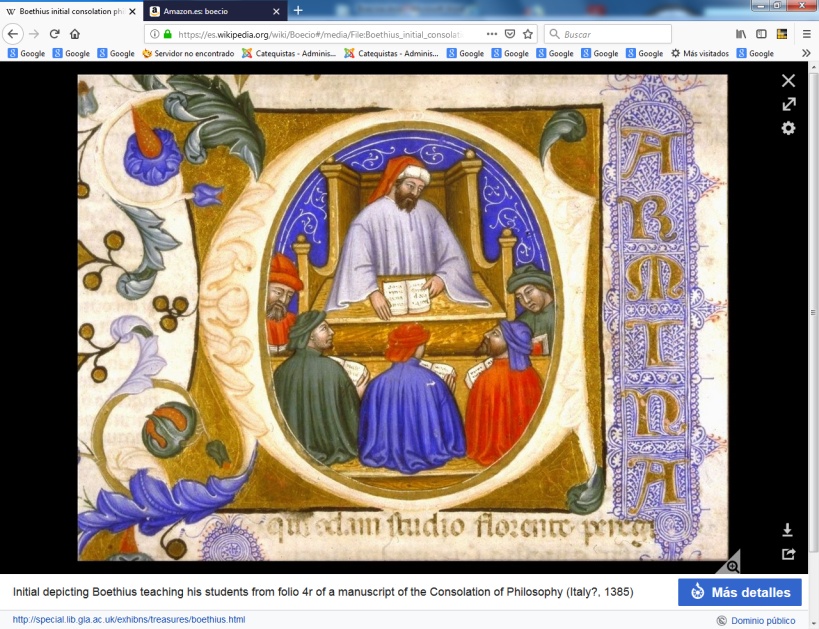 